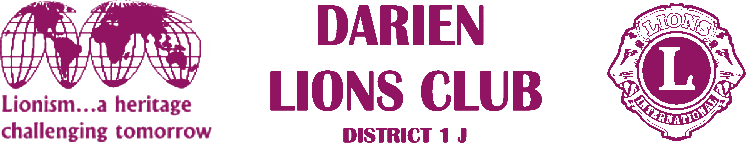 1702 Plainfield Road • Darien, Illinois 60561www.darienlions.org ++ www.Facebook.com/DLCILDLC Business Meeting Agenda - Sept 26, 2019 - Vest Night CGCC2019-2020PresidentAndrew BrunsenVice PresidentJohn PearsonSecretary-Corres.Randy PorzelTreasurerMike FalcoSecretary-FinancialEd O’ConnerCommittee LiaisonBrian DahowskiPublicitySteve WerneckeFoundation LiasonDon CozzolinoMembershipSteve HiattTail TwisterGreg RuffoloRyan WalheimLion TamerKevin LitwinPast PresidentKen KohnkeCall to order 7pm – Lion President Jim KiserPresentation of the FlagPledge of AllegianceIntroduction of Guests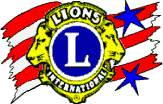 Sick and Visiting Report – Lion Lou BedoeCommittee ReportsGolf Outing 2019 Final – Lion James BurkeJuly 4th Parade Final – Lion Mark PicoliJuly 4th Picnic Final – Lion Jim JankowskiAudit & Budget Final – Lion Don CozzolinoDarienfest Beer Tent Final – Lion Mark KazichDarienfest Corn Tent Final – Lion Ed O’ConnerSteak Fry Final – Lion Robert BailieCandy Day – Lion Bill O’MalleyCandy Day Business – Lion John PearsonHalloween Party – Lion Steve WerneckeMembership Report – Lion Steve HiattSecretary (Financial) Report – Lion Ed O’ConnerSecretary Report – Lion Randy PorzelJune 14, 2019 Dinner for approvalJune 20, 2019 Board for reviewJune 27, 2019 Business for approvalAugust 15, 2019 Board for reviewSeptember 12, 2019 Steak Fry for approvalTreasurer Report – Lion Mike FalcoJune 2019 for approvalJuly-August 2019 for approvalBudget 2019-2020 for approvalPresident’s Report / CorrespondenceChairman / Co-Chairman Meeting SE Zone Meeting held September 4th in WoodridgeOct dinner meeting @ Bohemian Crystal start earlyPeace PosterPast Presidents meeting was heldUnfinished BusinessNo unfinished businessNew BusinessDonation of $1500 to Dr. Mary Lewis mission tripDonation of $100 for prize for the Peace poster competitionDonation of $150 each for Cub Scouts and Boy Scouts popcorn salesComing EventsInduction Dinner w/Spouses @ Bohemian Crystal 10-10-2019Candy Day 10-11 and 10-12-2019 all dayBoard Meeting @ House of O’Conner10-17-2010Business Meeting @ Bohemian Crystal10-24-2019 Vest NightHalloween Party @ Sportsplex 10-31-2019Tail Twister Raffle – Lions Greg Ruffolo and Lion Ryan WalheimAdjourn